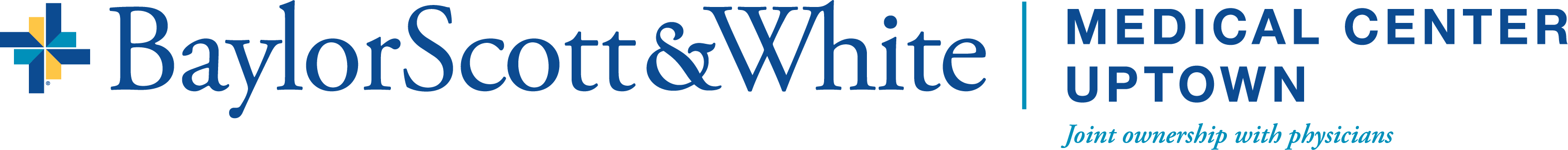 Local Hotel Discounts 2021The Warwick Melrose Dallas: $119-159 (depending on the fluctuation of rates but will always match the lower online prices) + tax/house availability. Ask for the OakLawn Rate. 3015 Oak Lawn Ave, Dallas, TX 75219 | Contact: Katherine Merrill (214) 224-3159Warwick Melrose Dallas - ReservationDesk.comTotal Travel Time: 6 minutes by Car, 1.3 milesHilton Canopy Dallas Uptown: $129 + tax/availability. Tell them you are with Baylor Uptown. 2950 Cityplace West Blvd, Dallas, TX 75204 | Call (214) 522-2929Canopy by Hilton Hotel in Uptown Dallas, TXTotal Travel Time: 2 minutes by Car, 0.3 miles | 6-minute walkElement Dallas Downtown East: $114 + tax/availability. Ask for the Baylor Rate. Medical Rates are offered for patients and family and are 20% of regular rate. 4005 Gaston Avenue, Dallas, TX 75246 | Call (469) 399-1049Downtown Dallas Hotel | Element Dallas Downtown East (marriott.com)Total Travel Time: 4 minutes by Car, 1.4 miles. Home2 Suites by Hilton Dallas Downtown at Baylor Scott & White: $104 + tax/availability. Could be less depending on occupancy. 3301 Gaston Ave, Dallas, TX 75246 | Call (214) 765-2690Home2 Suites Dallas Downtown Near Baylor Medical Center (hilton.com)Total Travel Time: 5 minutes by Car, 1.6 miles.La Quinta Inns & Suites Dallas Uptown: $59.00 + tax/availability. Ask for the Medical Rate for Baylor. 4440 N. Central Expwy, Dallas, TX 75206 | Call (214) 821-4220Search Hotel Room Rates And Book | Wyndham Hotels & ResortsTotal Travel Time: 4 minutes by Car, 1.3 miles.Hyatt House Dallas/Uptown: Baylor Rate of $109 per night2914 Harry Hines Blvd, Dallas, TX 75201 | Call (214) 965-9990Hyatt House Dallas/Uptown Booking
